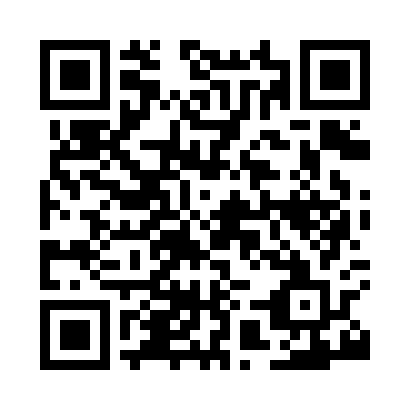 Prayer times for Barnet, Greater London, UKWed 1 May 2024 - Fri 31 May 2024High Latitude Method: Angle Based RulePrayer Calculation Method: Islamic Society of North AmericaAsar Calculation Method: HanafiPrayer times provided by https://www.salahtimes.comDateDayFajrSunriseDhuhrAsrMaghribIsha1Wed3:345:3112:586:058:2510:232Thu3:315:3012:586:068:2710:263Fri3:285:2812:586:078:2810:294Sat3:255:2612:586:088:3010:315Sun3:225:2412:576:098:3210:346Mon3:195:2212:576:108:3310:377Tue3:175:2112:576:118:3510:408Wed3:145:1912:576:128:3710:439Thu3:115:1712:576:138:3810:4610Fri3:085:1512:576:148:4010:4811Sat3:065:1412:576:158:4110:4912Sun3:055:1212:576:168:4310:5013Mon3:045:1112:576:178:4410:5114Tue3:035:0912:576:188:4610:5215Wed3:035:0812:576:198:4710:5216Thu3:025:0612:576:198:4910:5317Fri3:015:0512:576:208:5010:5418Sat3:015:0312:576:218:5210:5519Sun3:005:0212:576:228:5310:5520Mon2:595:0112:576:238:5510:5621Tue2:594:5912:576:248:5610:5722Wed2:584:5812:586:258:5710:5823Thu2:574:5712:586:258:5910:5824Fri2:574:5612:586:269:0010:5925Sat2:564:5512:586:279:0111:0026Sun2:564:5412:586:289:0311:0027Mon2:554:5312:586:289:0411:0128Tue2:554:5212:586:299:0511:0229Wed2:554:5112:586:309:0611:0230Thu2:544:5012:586:309:0811:0331Fri2:544:4912:596:319:0911:04